Colorado Gun Dog Association Membership ApplicationTHE PURPOSE OF THE COLORADO GUN DOG ASSOCIATION IS TO OFFER OPPORTUNITIES FOR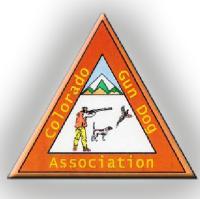 EVERYONE TO ENJOY THEIR DOG(S) IN FRIENDLY COMPETITION OR JUST PLAIN FUNMEMBER INFORMATIONDATE:	NAME (PRINT):	 PHONE #: ____________________________________	CELL: ________________________________________E-MAIL:______________________________________ADDRESS (CITY, STATE, ZIP): ___________________________________________________________________________NAME & BREED OF DOGS:1._______________________________________________________2._______________________________________________________3._______________________________________________________Membership term is for 1 calendar year renewing in January of each year. Membership is per family and consists of member their spouse and any children under the age of 18 living in the same house. When voting in club functions only 1 vote per membership or family is permitted.  Your photograph may be taken while participating in club events for use in promoting the CGDA.Membership TermsMembership cost: $125.00 per yearRETURN COMPLETED APPLICATION AND SIGNED INDEMNITY FORM AND DUES TO: Colorado Gun Dog Association,c/o Jason Baldwin7568 S. Duquesne Way. Aurora, Co. 80016